        10. december 2017 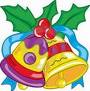 Začiatok o 14:00 h  v sále Domu  kultúry v Mani s možnosťou zakúpenia a zhotovenia výrobkov.          Mikuláš s plným vrecom sladkostí pre deti príde:14:30 h - parkovisko pred bývalou školou pre deti z časti obce Malá Maňa15:30 h - nám. M. R. Štefánika pre deti z časti obce Veľká MaňaPodujatie podporil Nitriansky samosprávny kraj.